ANEXO 02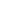 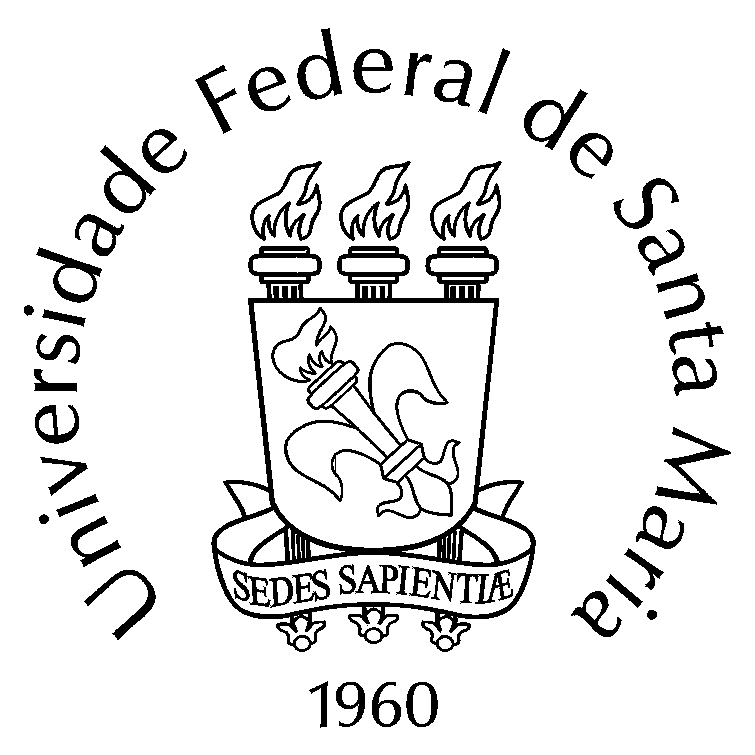 Palmeira das Missões, XX de XXXXX de 202X.DECLARAÇÃODeclaro para uso da Coordenação de Estágios do Curso de Administração (curso diurno/noturno) que o acadêmico (a) nome do estagiário cumpriu a Carga Horária de 75 Horas em atividades de Orientação de Estágio. Declaro também que recebi do estagiário, uma via encadernada do Relatório de Estágio  intitulado Título do trabalho, contendo XX páginas._______________________________________Nome do Supervisor de EstágioCargo(se possível com carimbo da empresa)